АДМИНИСТРАЦИЯ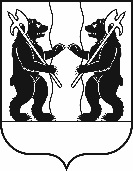 ЯРОСЛАВСКОГО МУНИЦИПАЛЬНОГО РАЙОНАПОСТАНОВЛЕНИЕ15.01.2021                                                                                                                                  № 80О внесении изменений в постановлениеАдминистрации ЯМР от 30.04.2010 № 4031«О создании межведомственной комиссиипо противодействию коррупционнойдеятельности в Администрации ЯМР»Администрация района  п о с т а н о в л я е т:1. Внести следующие изменения в состав межведомственной комиссии по противодействию коррупционной деятельности в Администрации Ярославского муниципального района, утвержденный постановлением Администрации Ярославского муниципального района от 30.04.2010          № 4031:        1.1. Вывести из состава комиссии Загрузину Светлану Юрьевну.1.2. Ввести в состав комиссии Себекину Светлану Васильевну, начальника управления делами Администрации ЯМР.  2. Постановление вступает в силу со дня подписания.Глава Ярославскогомуниципального района                                                                 Н.В. Золотников                                                                        Первый заместитель ГлавыАдминистрации ЯМР  ________________   Н.Д. Степанов«       » января 2021г.Начальник управленияправового обеспечения имуниципального заказаАдминистрации ЯМР ___________________  О.Ю. Килипченко«      » января 2021г.Электронная копия сдана:                                            Т.А. Светлосонова, 25-19-13Направить: в дело – 2 экз.отд.против.коррупц.  – 1УД                                - 1Всего:                           - 4УТВЕРЖДЕНпостановлениемАдминистрации ЯМРот      2021 №  Состав межведомственной комиссиипо противодействию коррупционной деятельности в Администрации Ярославского муниципального районаСтепановНиколай Дмитриевичпредседатель комиссии, первый заместитель Главы Администрации ЯМР;СучковАлександр Алексеевичзаместитель председателя комиссии, заместитель Главы Администрации ЯМР по внутренней политике;Масленников Дмитрий Константиновичзаместитель председателя комиссии, начальник ОМВД России по Ярославскому району              (по согласованию);Молканов Сергей Валентиновичсекретарь комиссии, консультант отдела по противодействию коррупции и контролю в сфере муниципальных закупок Администрации ЯМР;Члены комиссии:Исадичева Ольга Сергеевнапредседатель Контрольно-счетной палаты Ярославского муниципального района                (по согласованию); КилипченкоОлег Юрьевичначальник управления правового обеспечения и муниципального заказа Администрации ЯМР;МухановПетр Александровичпредседатель Общественной палаты Ярославского муниципального района                (по согласованию);Себекина Светлана ВасильевнаСветлосоноваТамара Александровнаначальник управления делами Администрации ЯМР;начальник отдела по противодействию коррупции и контролю в сфере муниципальных закупок Администрации ЯМР;ХохловАлексей Венедиктовичначальник отдела по ВМР, ГО и ЧС Администрации ЯМР;ШибаевЕвгений Викторовичпредседатель Муниципального Совета Ярославского муниципального района               (по согласованию).